Temat dnia: Kurczaki 1.04.2021- czwartek Drodzy Rodzice!Dziś ostatni temat przed świętami. Na początek zapraszamy do obejrzenia filmu edukacyjnego PROJEKT KURCZAKI NA WIELKANOC https://www.youtube.com/watch?v=eb_m4Pd_MrcPo filmie zapraszam Was do policzenia jajek w króliczym koszyku Ostatnie zadanie na dziś to ćwiczenia wycinania i kolorowania. Pokolorujcie i wytnijcie obrazki następnie ułóżcie historyjkę obrazkową zgodnie z kolejnością 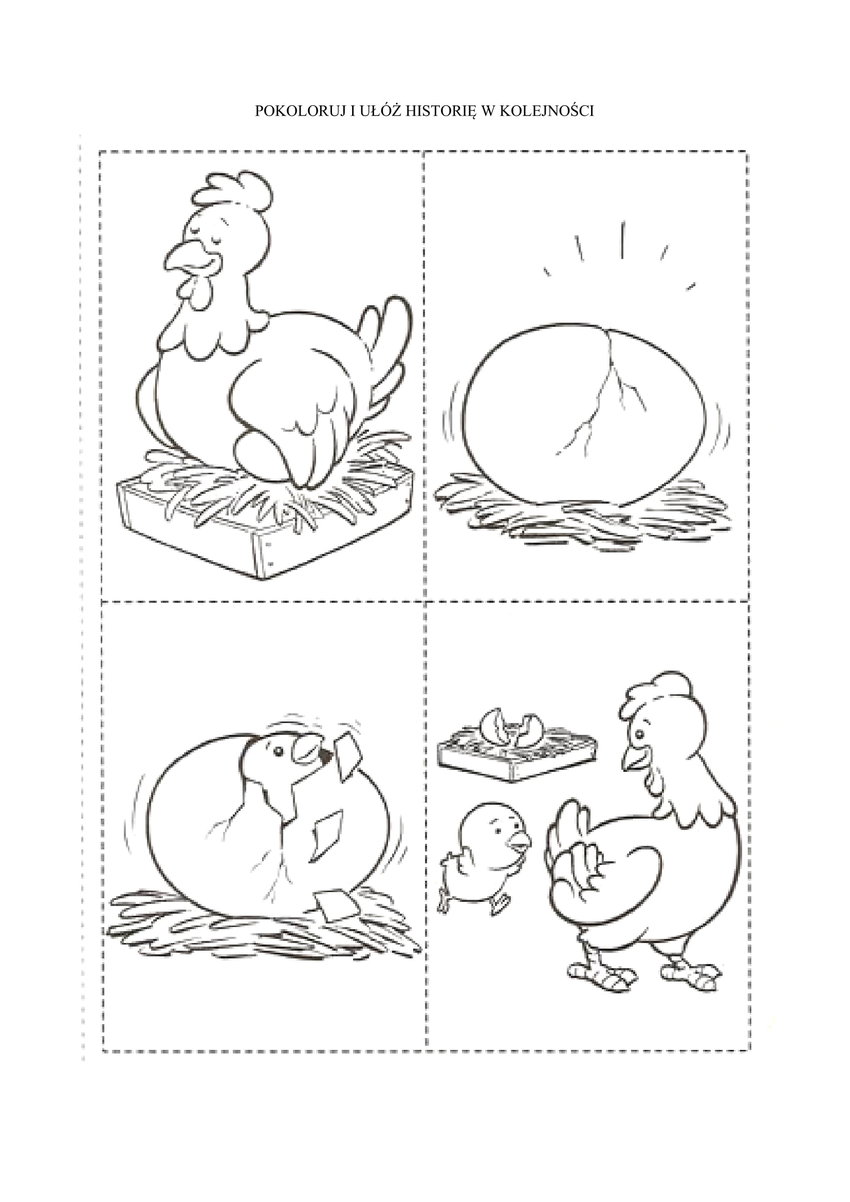 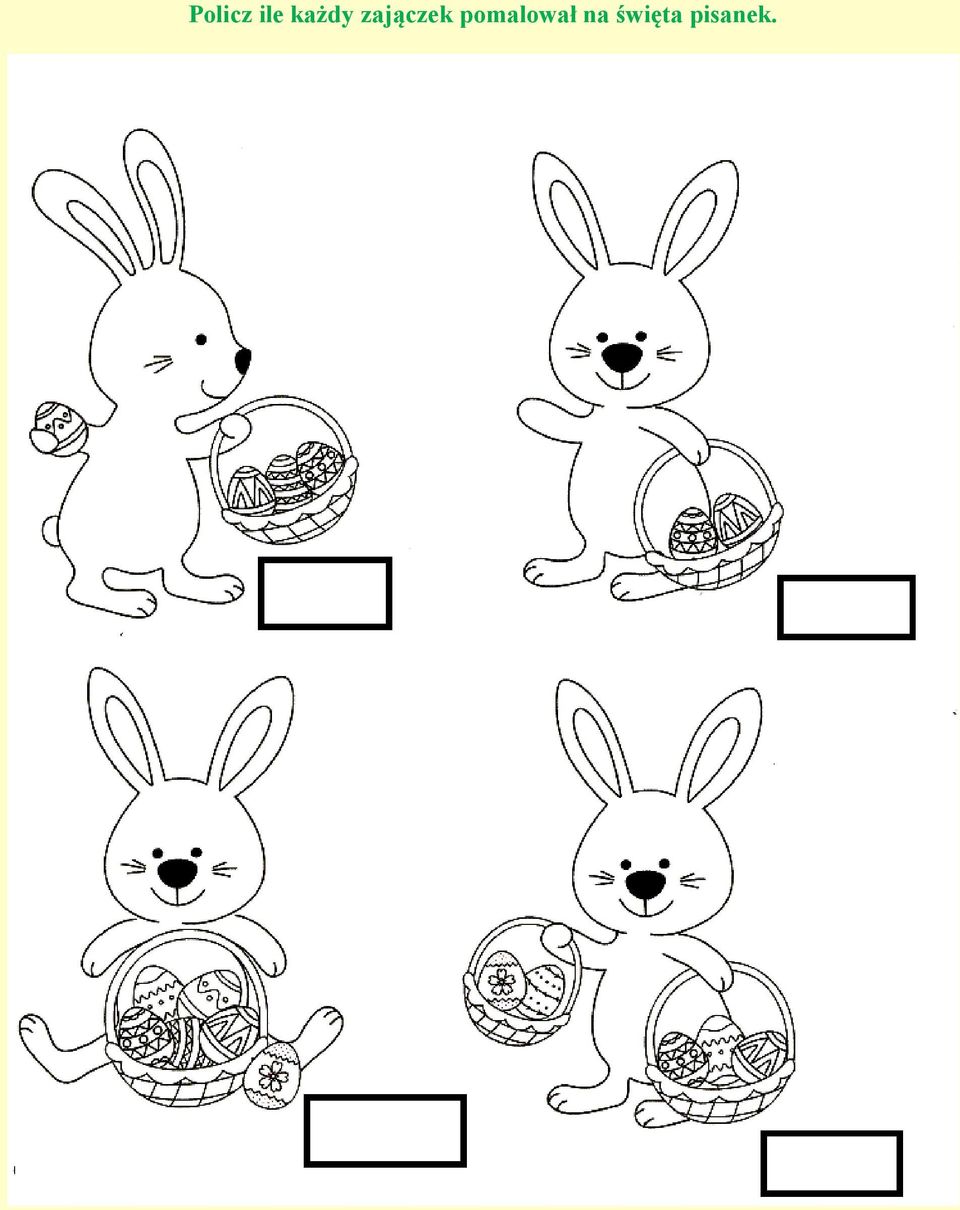 